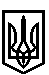 ТРОСТЯНЕЦЬКА СІЛЬСЬКА РАДАСТРИЙСЬКОГО РАЙОНУ ЛЬВІВСЬКОЇ ОБЛАСТІХVІІІ сесія VІІІ скликанняР І Ш Е Н Н Я22 вересня 2021 року                                 с. Тростянець		                             №ПРОЄКТ Про затвердження проєкту землеустрою щодовідведення земельної ділянки для індивідуального садівництва та передачу її у власність Мицик М.М.в с.Ілів  Розглянувши заяву Мицик М.М. про затвердження проєкту землеустрою щодо відведення земельної ділянки для індивідуального садівництва в с. Ілів та передачу її у власність, враховуючи висновок постійної комісії сільської ради з питань земельних відносин, будівництва, архітектури, просторового планування, природних ресурсів та екології, відповідно до статей 12, 81, 118, 121, 122, 186  Земельного Кодексу України,  пункту 34 частини першої статті 26 Закону України «Про місцеве самоврядування в Україні»,  сільська радав и р і ш и л а:            1. Затвердити проєкт землеустрою щодо відведення Мицик Марії Миколаївні земельної ділянки ІКН 4623087600:04:003:0120 площею 0,0330 га для індивідуального садівництва в с. Ілів.            2. Передати безоплатно у приватну власність Мицик Марії Миколаївні земельну ділянку ІКН 4623087600:04:003:0120 площею 0,0330 га для індивідуального садівництва в с. Ілів.            3. Контроль за виконанням рішення покласти на постійну комісію сільської ради з питань земельних відносин, будівництва, архітектури, просторового планування, природних ресурсів та екології  (голова комісії І Соснило).Сільський голова 						                       	 Михайло ЦИХУЛЯК